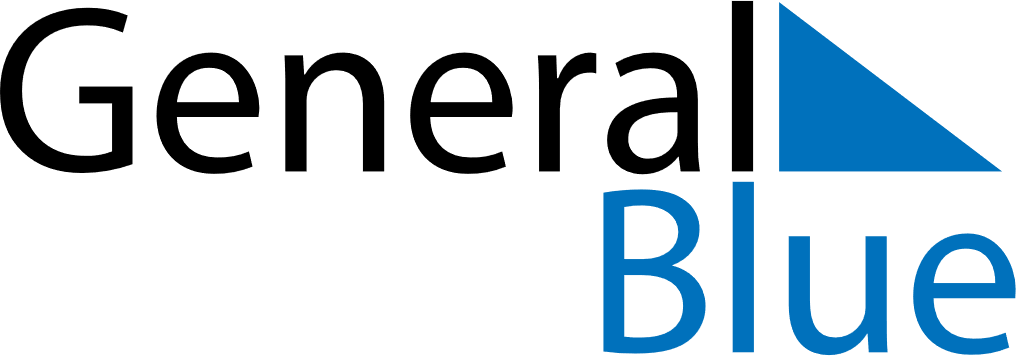 Quarter 2 of 2021 GuatemalaQuarter 2 of 2021 GuatemalaQuarter 2 of 2021 GuatemalaQuarter 2 of 2021 GuatemalaQuarter 2 of 2021 GuatemalaQuarter 2 of 2021 GuatemalaQuarter 2 of 2021 GuatemalaApril 2021April 2021April 2021April 2021April 2021April 2021April 2021April 2021April 2021SUNMONMONTUEWEDTHUFRISAT1234556789101112121314151617181919202122232425262627282930May 2021May 2021May 2021May 2021May 2021May 2021May 2021May 2021May 2021SUNMONMONTUEWEDTHUFRISAT12334567891010111213141516171718192021222324242526272829303131June 2021June 2021June 2021June 2021June 2021June 2021June 2021June 2021June 2021SUNMONMONTUEWEDTHUFRISAT1234567789101112131414151617181920212122232425262728282930Apr 1: Maundy ThursdayApr 2: Good FridayApr 3: Easter SaturdayApr 4: Easter SundayMay 1: Labour Day